Пусть ровно в двенадцать в дом сказка войдет,Встречайте с улыбкой, наш гость – Новый год!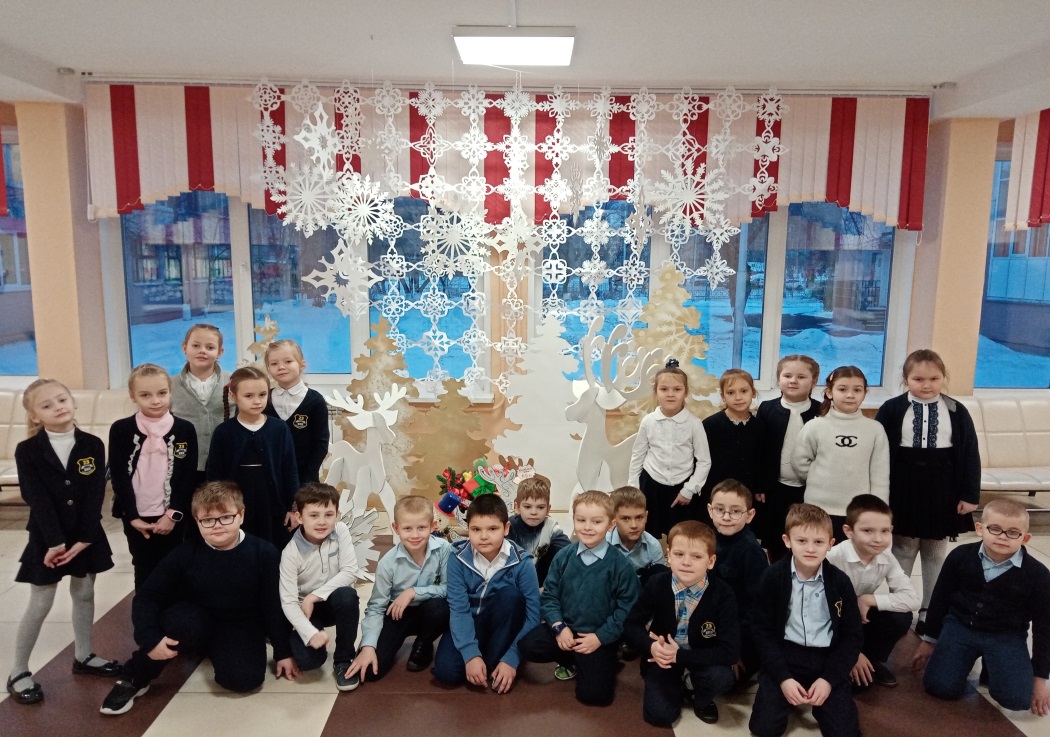 Рисунок Фотозона 1 этажа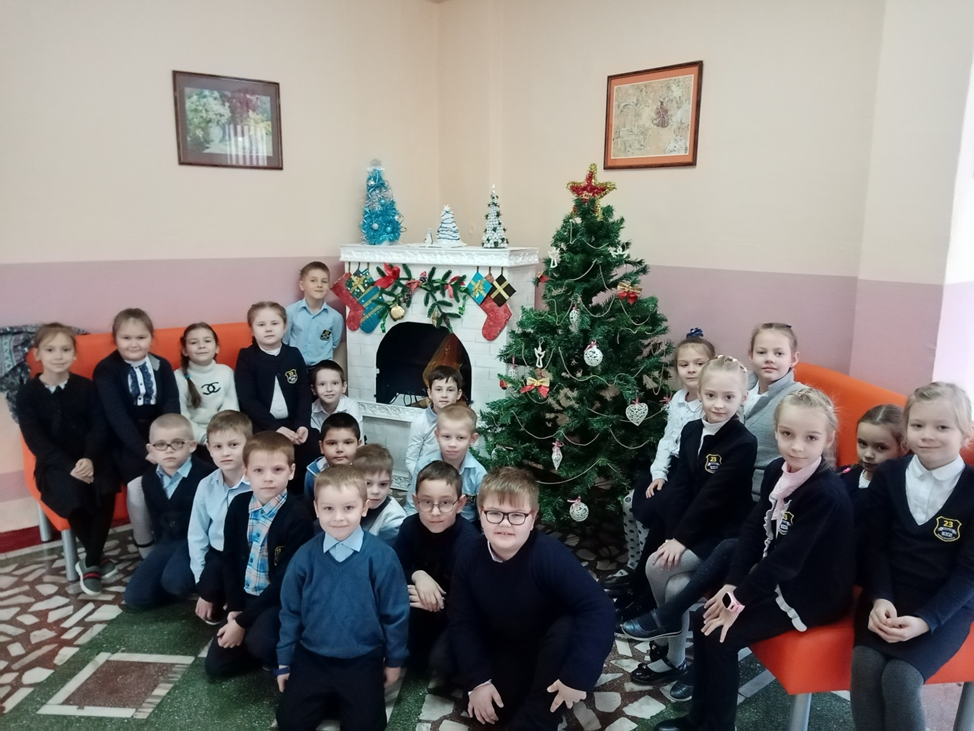                                                                                                     Рисунок Фотозона 2 этажа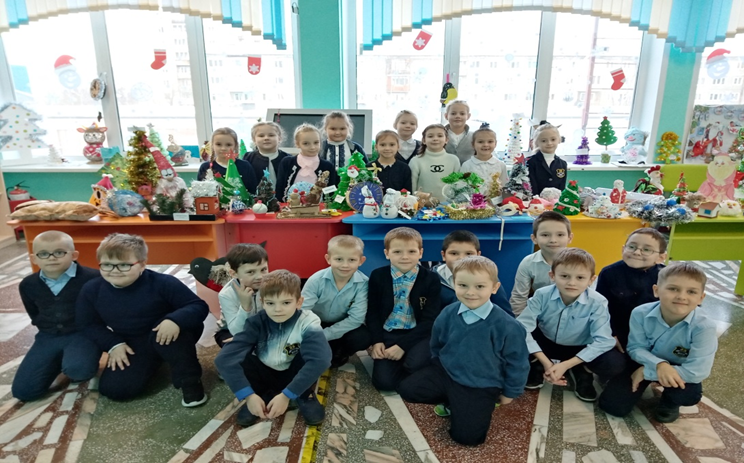 В выставке новогодних игрушек наш класс тоже принял активное участие!